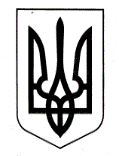 УКРАЇНАХАРКІВСЬКА ОБЛАСНА ДЕРЖАВНА АДМІНІСТРАЦІЯДЕПАРТАМЕНТ НАУКИ І ОСВІТИ НАКАЗПро результати державної атестації КЗ «Харківський центр дослідницько-експериментальної діяльності «Будинок учителя» Харківської обласної радиВідповідно до законів України «Про освіту», «Про позашкільну освіту», Положення про позашкільний навчальний заклад, затвердженого постановою Кабінету Міністрів України від 06.05.2001 № 433 (із змінами), Порядку державної атестації дошкільних, загальноосвітніх,  позашкільних навчальних закладів, затвердженого наказом Міністерства освіти і науки України від 30.01.2015 № 67, зареєстрованого у Міністерстві юстиції України 14.02.2015 за № 173/26618, на виконання наказу Головного управління освіти і науки Харківської обласної державної адміністрації від 13.01.2009 № 3 «Про організацію державної атестації навчальних закладів Харківської області», наказу Департаменту науки і освіти Харківської обласної державної адміністрації від 08.04.2015 № 166 «Про проведення державної атестації навчальних закладів Харківської області в травні-червні 2015 року», на підставі висновку атестаційної комісії, керуючись статтею 6 Закону України «Про місцеві державні адміністрації» НАКАЗУЮ:Визнати атестованим Комунальний заклад «Харківський центр дослідницько-експериментальної діяльності «Будинок учителя» Харківської обласної ради.  Підтвердити право Комунального закладу «Харківський центр дослідницько-експериментальної діяльності «Будинок учителя» Харківської обласної ради на надання позашкільної освіти. 2Начальнику відділу нормативності та якості освіти управління освіти і науки Департаменту науки і освіти Харківської обласної державної адміністрації Кононенко О.Є. оприлюднити результати атестації навчального закладу на офіційному веб-сайті Департаменту науки і освіти.До 20.06.2015Директору Комунального закладу «Харківський центр дослідницько-експериментальної діяльності «Будинок учителя» Харківської обласної ради Луніній В.Ю. оприлюднити через засоби масової інформації та на офіційному веб-сайті навчального закладу результати державної атестації.До 20.06.2015  Контроль за виконанням  наказу залишаю за собою.Директор Департаменту                                                                 А.В. Бабічев18.06.2015Харків№ 323